	ZAJĘCIA REWALIDACYJNE    KLASA VII27.03.2020Jeśli możesz wydrukować kartę to dokończ rozpoczęte zdania, które  pomogą Ci zapanować nad złością.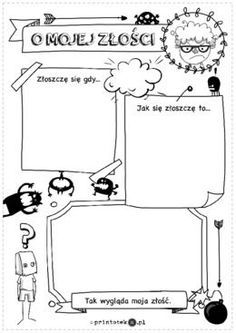 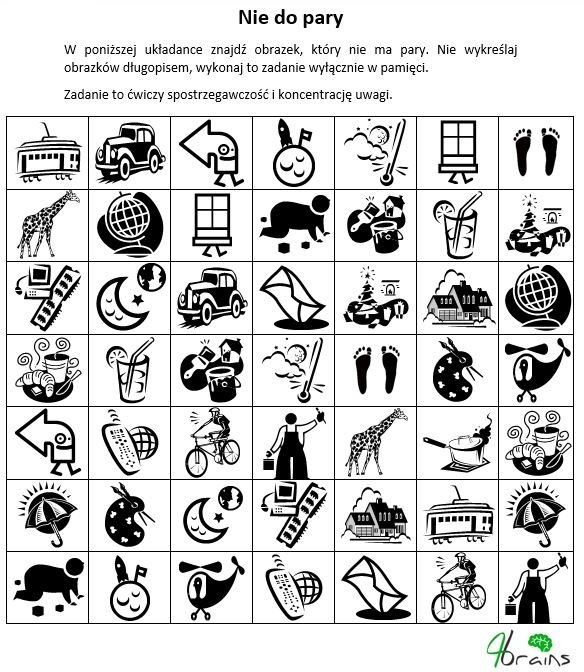 